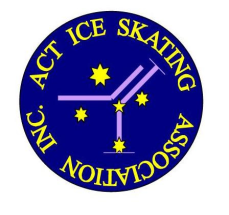 2017  Spring CompetitionAussie Skate Final ResultsBasic 21	Miranda Stokes			ACTNovice 11	Ashlyn Edghill				ACTNovice 21	Luka Stokes				ACTFreeskate 11	Mikayla Geiger			ACTFreeskate 31	Aurelia Duncan			ACTFreeskate 41.	Millie Raymond			ACT2.	Isabella Van Den Bogaart		ACTPhillip Swimming & Ice Skating Centre13 October 2017